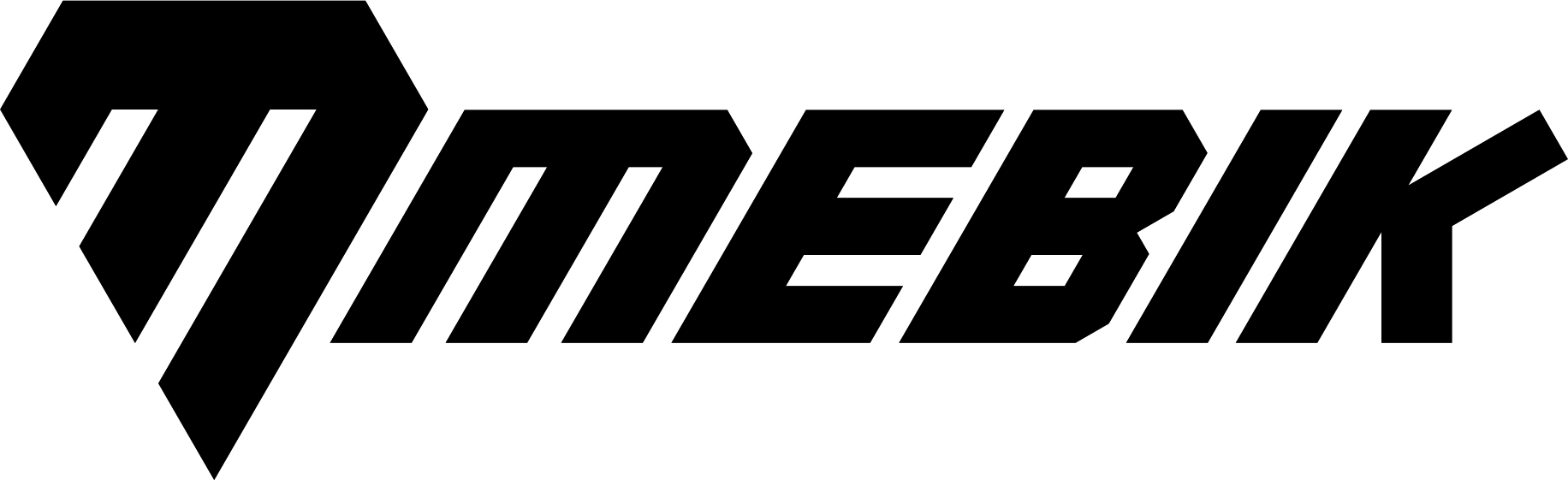 		FORMULÁR NA ODSTÚPENIE OD ZMLUVYVyplňte a zašlite tento formulár len v prípade, ak si želáte odstúpiť od zmluvy (v prípade vrátenia alebo výmeny tovaru).
Komu: Názov spoločnosti: Mebik s.r.o.
Adresa:   Za Šestnástkou 838/15A, 05201, Spišská Nová Ves
IČO: 53670221
e-mail: info@mebik.sk
Týmto oznamujem, že odstupujem od zmluvy na tento tovar.* Žiadam o jeho  vrátenie/ výmenu (zvoľte prosím jednu z možností)* Číslo objednávky:
* Vrátené produkt(y): *Dátum objednania:
*Meno / Obchodné meno kupujúceho:
*Adresa kupujúceho:
*Sumu za vrátený tovar žiadam vrátiť na IBAN (Vyplňte prosím v prípade vrátenia tovaru):
*Vrátený tovar žiadam vymeniť za: (Vyplňte prosím v prípade výmeny tovaru):
*povinný  údajDátum*:Podpis kupujúceho*:
